First aid box and injuries vocabulary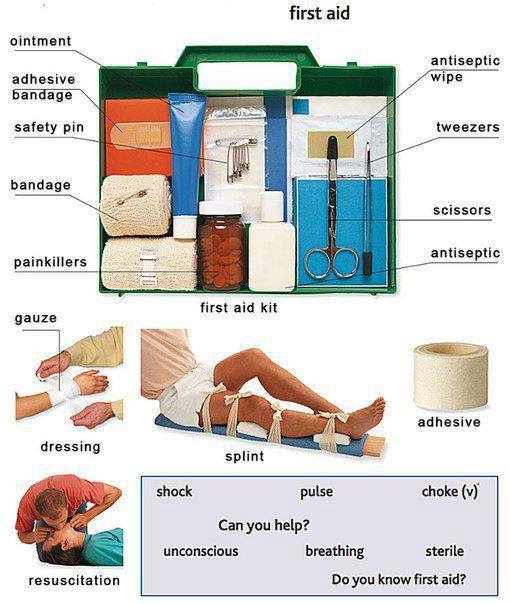 What to say if someone is injured ?  (you)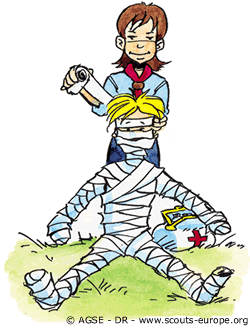 Where does it hurt?Can you show me where it hurts?Are you OK ?Let me help youCan I help you, am trained in first aidIf the person is in too much painIf you can help them,  treat them till an ambulance or doctor arrivesIf you can not help, call an ambulanceWhat a person who is injured might say  (he/she)Can you help me?I have pain in my leg / arm / chest ext.My leg is hurting, my arm is hurting ext.Do you know first aid?I need to go to hospital.Types of injuries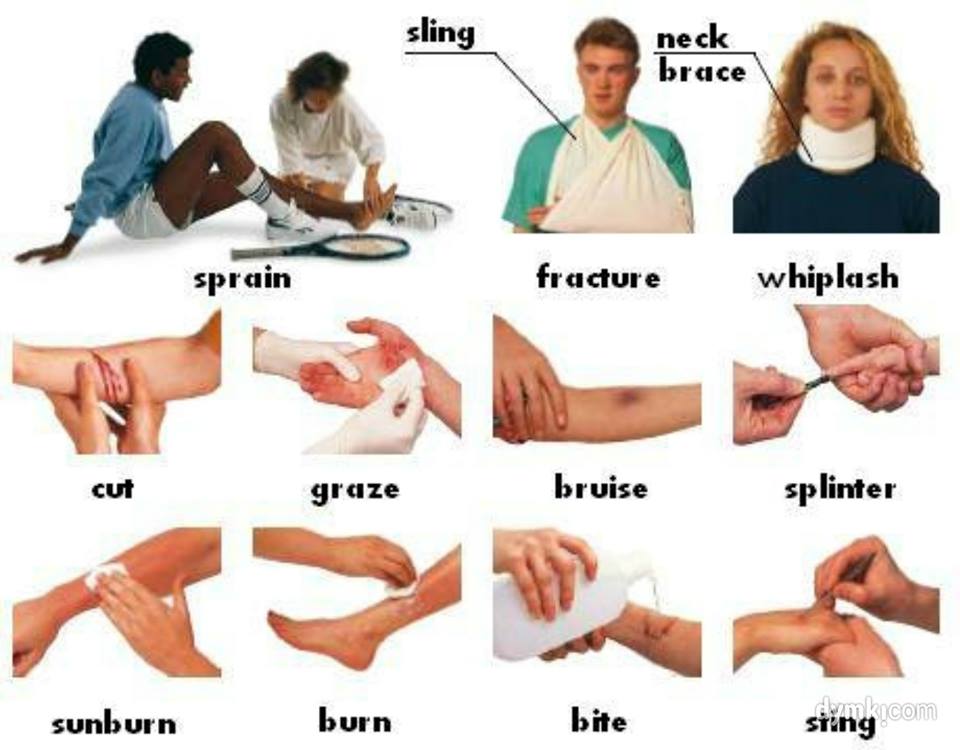 http://www.passporttoenglish.com/Advanced-English/Lesson12/Vocabulary.html  http://www.englishexercises.org/makeagame/viewgame.asp?id=5456http://www.michellehenry.fr/first_aid.htm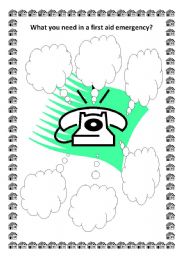 Emergency !   Which numbers do you have to call ?FRANCE :  15 (MEDICAL EMERGENCY) 18  (FIREMEN)  17 (POLICE) Someone who don’t speak French : 112EUROPE :112